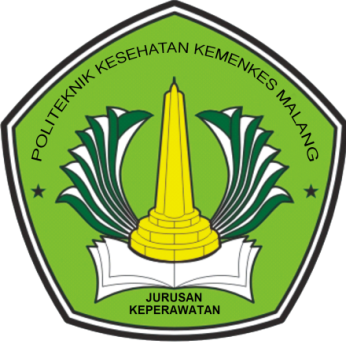 KEMENTERIAN KESEHATAN REPUBLIK INDONESIAPOLITEKNIK KESEHATAN KEMENKES MALANGJURUSAN KEPERAWATAN PRODI  DIII KEPERAWATAN MALANG2016PENCEGAHAN KOMPARTEMEN SINDROM  PADA  PASIEN FRAKTUR YANG TERPASANG GIPSDI RSUD KANJURUHAN KEPANJENKABUPATEN MALANGKARYA TULIS ILMIAHOlehLILIS NUR AIDANIM. 1301100002